Механизация и автоматизация сельского хозяйстваБашилов, А. М. Автономные беспилотные летательные аппараты в точных системах агропроизводства / А. М. Башилов, В. А. Королев // Вестн. аграр. науки Дона. – 2018. – Т. 3, № 43. – С. 76–82.Васильев, С. Н. Оценка уровня технического состояния мобильных машин / С. Н. Васильев, И. И. Бауэр // Вестн. Алтайского гос. аграр. ун-та. – 2018. – № 9. – С. 171-174.Кирилова, О. В. Эффективность использования спутниковых навигационных систем и ГИС-технологий в сельском хозяйстве / О. В. Кирилова, А. Ю. Чуба // Сел. механизатор. – 2018. – № 12. – С. 2–3, 5.Обобщены результаты опыта применения спутниковых навигационных систем и ГИС-технологий для разработки систем ведения сельского хозяйства и внутрихозяйственной организации территорий. Оценена эффективность использования геоинформационных систем как инструмента реализации основных функций управления в сельском хозяйстве.Камалетдинов, Р. Р. Энтропийные методы оценки качества и стабильности технологических операций сельскохозяйственных машин / Р. Р. Камалетдинов, С. Г. Мударисов // Вестн. Казанского гос. аграр. ун-та. – 2018. – Т. 13, № 3. – С. 85–89.Колчин, Н. Н. Взаимодействие с.-х. техники с окружающей средой / Н. Н. Колчин, А. Г. Пономарев // Картофель и овощи. – 2018. – № 11. – С. 22–24 : 4 рис. Представлены основы и базовые компоненты повышения объемов и качества с.-х. продукции. Обоснованы необходимые требования к машинным технологиям и техническим средствам. Культурные растения и почва в полной мере относятся к объектам живой природы, и для повышения качества и количества получаемой продукции требуют соответствующего отношения со стороны человека.Костомахин, М. Н. Технология определения показателей надежности сельскохозяйственной техники на основе дистанционного мониторинга / М. Н. Костомахин // Сельскохозяйственная техника: обслуживание и ремонт. – 2018. – № 11. – С. 40–43. Описание технологии онлайн-мониторинга технической надежности сельскохозяйственной техники на основе дистанционного мониторинга параметров технического состояния машины в условиях эксплуатации.Кушнарев, Л. И. Повышение надежности отечественной техники для села / Л. И. Кушнарев // Сел. механизатор. – 2018. – № 11. – С. 2–3, 5. Работа направлена на решение проблемы конкурентоспособности в технической сфере на основе повышения качества, надежности и эффективности производства машин и оборудования и обеспечения их работоспособности в процессе использования по прямому назначению. Приведены основные полученные результаты и ожидаемая эффективность от их внедрения в практическую деятельность предприятий и отраслей.Набоков, В. И. Внедрение робототехники в организациях сельского хозяйства / В. И. Набоков, Е. А. Скворцов, К. В. Некрасов // Вестн. ВИЭСХ. – 2018. – № 4. – С. 126–131.Окунев, Г. А. Аспекты универсализации технических средств / Г. А. Окунев, Н. А. Кузнецов, А. В. Луковцев // Вестн. Омского гос. аграр. ун-та.  – 2018. – № 4. – С. 76–84.Резервы повышения производительности и надежности МТП в АПК / А. С. Дорохов [и др.] // Сельскохозяйственная техника: обслуживание и ремонт. – 2018. – № 11. – С. 34–39 : 2 рис.Поиск резервов для повышения производительности и эксплуатационной надежности, а также показаны результаты и поисковые решения для опытного внедрения на ближайшую перспективу с целью повсеместного внедрения цифровых технологий для более эффективного использования имеющегося в наличии парка тракторов и самоходных сельскохозяйственных машин.Спиридонов, А. Ю. Обоснование параметров беспилотного летательного аппарата для дифференцированного внесения трихограммы / А. Ю. Спиридонов, Р. К. Курбанов // Вестн. ВИЭСХ. – 2018. – № 4. – С. 101–106.Тенденции развития прогрессивных машинных технологий и техники в сельскохозяйственном производстве / В. М. Бейлис [и др.] // Вестн. ВИЭСХ. – 2018. – № 4. – С. 150–156.Управление скоростными и нагрузочными режимами автономного энергетического средства / И. Г. Смирнов [и др.] // Вестн. ВИЭСХ. – 2018. – № 4. – С. 55–60.Ценч, Ю. С. К истории развития сельскохозяйственной техники
Ю. С. Ценч, Г. Г. Маслов, Е. Г. Трубилин // Вестн. Башкирского гос. аграр. ун-та. – 2018. – № 3. – С. 117–123.Эксплуатация и ремонт сельскохозяйственной техникиАксёнов, Я. А. Взаимодействие процессов испарения и фильтрации воды в ходе орошения дождеванием / Я. А. Аксёнов, В. Ф. Василенков // Вестн. Рязанского гос. агротехнолог. ун-та им. П.А. Костычева. – 2018. – № 4. – С. 155–161.Болтенков, А. А. Вопросы моделирования тепловых процессов при восстановлении режущей способности дисковых рабочих органов почвообрабатывающих машин методом электромеханического деформирования / А. А. Болтенков, М. В. Селиверстов // Вестн. Алтайского гос. аграр. ун-та. – 2018. – № 9. – С. 159–164.Габитов, И. И. Интеллектуализация технического обслуживания и ремонта автотракторной и комбайновой техники / И. И. Габитов // Вестн. Башкирского гос. аграр. ун-та. – 2018. – № 3. – С. 13–17.Гафуров, И. Д. Методика и результаты эксплуатационных испытаний по импортозамещению трансмиссионно-гидравлических масел / И. Д. Гафуров, И. Т. Бакиев, К. В. Костарев // Вестн. Башкирского гос. аграр. ун-та. – 2018. – № 3. – С. 17–23. Ильин, В. А. Технологии дополненной реальности в техническом сервисе автотракторной и комбайновой техники / В. А. Ильин // Вестн. Башкирского гос. аграр. ун-та. – 2018. – № 3. – С. 40–43.Инсафуддинов, С. З. О разработке методики непрерывного диагностирования технического состояния автотракторной и сельскохозяйственной техники с использованием цифровых технологий
С. З. Инсафуддинов // Вестн. Башкирского гос. аграр. ун-та. – 2018. – № 3. – С. 43–49.К вопросу очистки отработанных масел от нерастворимых примесей в гидроциклонЕ / А. А. Глущенко [и др.] // Вестн. Казанского гос. аграр. ун-та. – 2018. – Т. 13, № 3. – С. 81–84.Кочуров, А. А. Модернизация стенда для диагностики топливной аппаратуры для повышения точности измерения цикловой подачи / А. А. Кочуров, Д. В. Зуб, А. З. Аксенов // Сельскохозяйственная техника: обслуживание и ремонт. – 2018. – № 12. – С. 30–36. Предложен метод измерения цикловой подачи с целью расширения диапазона измерений с помощью установки нескольких расходомеров, расположенных после форсунки по ходу потока топлива. При этом форсунка и расходометры объединены в один измерительный канал, выполненный с возможностью поочередного подсоединения к каждой секции топливного насоса высокого давления.Ли, Р. И. Модификация эластомера для восстановления корпусных деталей автотракторной техники / Р. И. Ли, Д. Н. Псарев, М. Р. Киба // Вестн. Казанского гос. аграр. ун-та. – 2018. – Т. 13, № 3. – С. 90–95.Лиханов, В. А. Сажесодержание в дизеле, работающем на спиртовом топливе / В. А. Лиханов, О. П. Лопатин // Вестн. Чувашской гос. с.-х. акад. – 2018. – № 3. – С. 87–92.Лиханов, В. А. Этаноло-топливные эмульсии для тракторного дизеля / В. А. Лиханов, О. П. Лопатин // Вестн. Чувашской гос. с.-х. акад. – 2018. – № 3. – С. 92–97.Мяло, О. В. Результаты экспериментального исследования диагностики высокощелочных моторных масел способом "капельной пробы" / О. В. Мяло, В. В. Мяло, Л. С. Керученко // Вестн. Омского гос. аграр. ун-та. – 2018. – № 4. – С. 66–76.Нигматуллин, Ш. Ф. Повышение качества настройки элементов аккумуляторных топливоподающих систем путем стабилизации температурного режима технологической жидкости / Ш. Ф. Нигматуллин, Б. Ш. Карачурин // Вестн. Башкирского гос. аграр. ун-та. – 2018. – № 3. – С. 79–84.Плотников, С. А. Определение регулировочных параметров системы топливоподачи тракторного дизеля при работе на топливных композициях с добавками рапсового масла / С. А. Плотников, Ш. В. Бузиков, И. С. Козлов // Вестн. Рязанского гос. агротехнолог. ун-та им. П.А. Костычева. – 2018. – № 4. – С. 133–138.Павлов, В. С. Улучшение противокоррозионных свойств моющих жидкостей / В. С. Павлов, А. Г. Смирнов, А. В. Рязанов // Вестн. Чувашской гос. с.-х. акад. – 2018. – № 3. – С. 103–107.Мишина, З. Н. Организационно-технические принципы формирования инновационных предприятий по техническому сопровождению сельскохозяйственной техники / З. Н. Мишина // Сельскохозяйственная техника: обслуживание и ремонт. – 2018. – № 10. – С. 67–70. Методы технического сопровождения, разработка новых нормативов его проведения и создания инновационных предприятий высокоресурсного ремонта, обеспечивающих выполнение работ на всех постпроизводительных этапах жизненного цикла сельскохозяйственной техники и оборудования.Проверка системы наддува непосредственно на двигателе в сборе без запуска ДВС / А. П. Иншаков [и др.] // Вестн. Рязанского гос. агротехнолог. ун-та им. П.А. Костычева. – 2018. – № 4. – С. 89–93.Редреев, Г. В. Моделирование технического сервиса агрегатов с учетом загрузки двигателя трактора / Г. В. Редреев, Е. Е. Козлихина // Вестн. омского гос. аграр. ун-та. – 2018. – № 4. – С. 93–98.Руководство по ремонту и регулировке культиваторов // Сельскохозяйственная техника: обслуживание и ремонт. – 2018. – № 10. – С. 46–56 : 11 рис., 2 табл. Руководство по ремонту и регулировке культиваторов предназначено для фермеров, механизаторов и специалистов, занимающихся техническим сервисом сельскохозяйственной техники в хозяйствах и на ремонтно-обслуживающих предприятиях.Ставицкий, А. В. Надежная установка электродиффузионного упрочнения ножей косилки / А. В. Ставицкий // Сел. механизатор. – 2018. – № 12. – С. 28–29.В машиностроении активно исследуются технологии, связанные с воздействием электрического тока на легированные стали для повышения их физико-механических свойств. Одно из таких - электродиффузионная термообработка (ЭДТО). В статье рассмотрена новая технология электродиффузионного упрочнения ножей косилок, обеспечивающая повышение износостойкости.Хабардина, А. В. Заправочные воронки и оценка возможности их использования по назначению / А. В. Хабардина, М. В. Чубарева, В. Н. Хабардин // Дальневосточный аграр. вестн. – 2018. – № 4. – С. 283–289.Тракторы сельскохозяйственного использованияВлияние уровня эксплуатации тракторов в сельскохозяйственном производстве на показатели их надежности / И. Г. Галиев [и др.] // Вестн. Казанского гос. аграр. ун-та. – 2018. – Т. 13, № 3. – С. 77–80.Королев, А. Е. Анализ работоспособности гидронасосов тракторов / А. Е. Королев // Сел. механизатор. – 2018. – № 12. – С. 30–31 : 4 рис.Дан анализ технического состояния гидронасосов после ремонта. Приведены производственные и эксплуатационные исследования. Выявлено, что ресурс насосов ниже нормативного на 25 %. Измерения деталей показали, что в среднем 19 % размеров не соответствуют техническим требованиям на ремонт. Определено влияние размеров деталей на подачу масла и износ насосов. Установлены закономерности изнашивания насосов в процессе обкатки. Предложены рекомендации по повышению качества ремонта гидронасосов на предприятии.Меликов, И. М. Агротехнические показатели олигомерных шин движителей колёсных тракторов класса 3 / И. М. Меликов // Вестн. аграр. науки Дона. – 2018. – Т. 3, № 43. – С. 42–49.Совин, К. Г. Взаимодействие ДВС, КПП и ходовой части по средству обмена цифровыми данными в основном канале на примере трактора John Deere 7830 / К. Г. Совин, М. Н. Костомахин // Сельскохозяйственная техника: обслуживание и ремонт. – 2018. – № 10. – С. 57–66 : 2 табл., 6 рис. Современные технологии диагностирования технического состояния сельскохозяйственной автотракторной техники на примере трактора John Deere 7830.Соколов, В. В. Аппроксимация кривой буксования трактора / В. В. Соколов // Вестн. Алтайского гос. аграр. ун-та. – 2018. – № 9. – С. 165–170. Юнусбаев, Н. М. Применение 3D-сканирования в технологиях ремонта агрегатов и восстановления автотракторных деталей / Н. М. Юнусбаев // Вестн. Башкирского гос. аграр. ун-та. – 2018. – № 3. – С. 133–138.Механизация и автоматизация растениеводстваГостев, А. В. Современные подходы к автоматизации рационального выбора адаптивных агротехнологий / А. В. Гостев, А. И. Пыхтин // Достижения науки и техники АПК. – 2018. – Том 32, № 11. – С. 71–74 : 3 рис. Проведен анализ научных исследований и обобщена научная литература по вопросам рационального выбора адаптивных технологий возделывания 10 зерновых культур (озимые и яровые пшеница и ячмень, озимая рожь, яровой овес, горох посевной, просо посевное, гречиха, кукуруза на зерно) для различных условий Российской Федерации. В результате проведенного обобщения определены наиболее эффективные условия применения технологий, способствующие рациональному использованию имеющихся ресурсов, сформулированы критерии, нормативы и требования эффективности наиболее значимых технологических приёмов современных агротехнологий, а также подходы к автоматизации и алгоритм их рационального выбора, спроектированы схемы и структуры базы данных системы поддержки сельхозтоваропроизводителей по рациональному выбору высокорентабельных адаптивных технологий возделывания ведущих зерновых культур. Исследование дальномеров сканирующего устройства в агрегате для утилизации незерновой части урожая в качестве удобрения / Н. В. Бышов [и др.] // Вестн. Рязанского гос. агротехнолог. ун-та им. П.А. Костычева. – 2018. – № 4. – С. 76–82.Колчин, Н. Н. Тенденции развития и основные особенности техники для промышленного производства картофеля и овощей / Н. Н. Колчин, С. С. Туболев, В. Н. Зернов // Вестн. Рязанского гос. агротехнолог. ун-та им. П.А. Костычева. – 2018. – № 4. – С. 107–111.Методология разработки машинной технологии электророботизированного конвейера органик в полеводстве / В. Р. Краусп [и др.] // Вестн. ВИЭСХ. – 2018. – № 4. – С. 9–18.Определение качества смешивания компонентов почвенного грунта в установке непрерывного типа / В. И. Курдюмов [и др.] // Дальневосточный аграр. вестн. – 2018. – № 4. – С. 271–276.Повышение эффективности уборочно-транспортных работ в агропромышленном комплексе на примере семечковых культур / И. А. Успенский [и др.] // Вестн. Рязанского гос. агротехнолог. ун-та им. П.А. Костычева. – 2018. – № 4. – С. 148–154.Проект наземного роботизируемого комплекса для нужд садоводства и растениеводства / В. А. Бабушкин [и др.] // Вестн. Мичуринского гос. аграр. ун-та. – 2018. – № 4. – С. 6–13.Суринский, Д. О. Эффективное ультразвуковое устройство для отпугивания грызунов / Д. О. Суринский, А. В. Козлов // Сел. механизатор. – 2018. – № 12. – С. 26–27.Предложена конструкция блока генерации ультразвукового устройства для отпугивания грызунов. Блок генерации представляет собой двухконтурную систему с возможностью регулирования выходных параметров на акустическую систему.Технические и технологические решения для повышения урожайности растений в теплицах / Н. И. Богатырев [и др.] // Сел. механизатор. – 2018. – № 11. – С. 12–13, 17 : 2 рис.Получены энергоэффективные технические и технологические решения для повышения урожайности растений в закрытом грунте.Мелиоративные машиныМарченко, Л. А. Экономическая эффективность применения самоходных опрыскивателей "Джон Дир"/ Л. А. Марченко, Т. В. Мочкова, Р. К. Курбанов // Вестн. ВИЭСХ. – 2018. – № 4. – С. 145–149.Совершенствование технологии приповерхностного дождевания на ДМ "Фрегат" / Н. Ф. Рыжко [и др.] // Аграр. науч. журн. – 2018. – №. 12. – С. 74–77.Почвообрабатывающие машины и орудияАнтонов, В. Г. Результаты эффективности применения комбинированных почвообрабатывающих агрегатов на продуктивность вики яровой / В. Г. Антонов, А. П. Ермолаев // Владимирский земледелец. –2018. – № 4. – С. 11–14.Бондарева, Г. И. Воздействие колесного движителя на переувлажненную почву / Г. И. Бондарева, Б. Н. Орлов // Сельский механизатор. - 2018. - N 11. - С. 4-5.
Плотность почвы - один из важных показателей при оценке воздействия машин с почвой. Чем рыхлее почва при проходе по ней колесного движителя, тем сильнее при прочих равных условиях проявляется уплотнение. Поэтому наибольшее уплотнение наблюдается при движении машин по свежеобработанной рыхлой пашне. При взаимодействии движителя и почвы проявляется механическая прочность, напряжение и деформация почв.Агрегат для обработки почвы пульсирующим сжатым воздухом / Б. Х. Ахалая [и др.] // Вестн. Казанского гос. аграр. ун-та. – 2018. – Т. 13, № 3. – С. 69–72.Демшин, С. Л. Повышение эффективности предпосевной обработки почвы с различными типами измельчающего ротора / С. Л. Демшин, Е. В. Саитов, Д. А. Черемисинов // Владимирский земледелец. –2018. – № 4. – С. 55–58.Дешко, Д. С. Чизельно-дисковый агрегат ЧДА-5М / Д. С. Дешко // Сел. механизатор. – 2018. – № 11. – С. 8–9.Приведены результаты испытаний чизельно-дискового агрегата ЧДА-5М. Он представляет собой комбинированную машину, сочетающую в себе возможности дисковой бороны, культиватора для основной обработки почвы и глубокорыхлителя.Довлатов, И. М. Разработка экологически безопасной технологии очистки воздуха в тепличных комплексах / И. М. Довлатов, А. А. Смирнов // Вестн. ВИЭСХ. – 2018. – № 4. – С. 19–24.Износостойкость и долговечность материалов стрельчатых лап культиватора / Д. А. Миронов [и др.] // Сельскохозяйственная техника: обслуживание и ремонт. – 2018. – № 10. – С. 40–45 : 3 рис., 2 табл. Анализ работоспособности и критериев износа стрельчатых лап культиваторов, результаты лабораторных исследований материалов, использующихся для изготовления деталей почвообрабатывающих машин.Kverneland поборется с переуплотнением почвы // Сельскохозяйственная техника: обслуживание и ремонт. – 2018. – № 12. – С. 23–24.Группа "Kverneland Group" предлагает решать проблему переуплотнений почвы и плужной подошвы с помощью комбинированного диско-лапового глубокорыхлителя Kverneland DTX и Eco-сошника.Кокошкин, С. Н. Регулирование глубины посева дисковым сошником с адаптивной подвеской / С. Н. Кокошкин, Б. О. Киргинцев, В. И. Ташланов // Сел. механизатор. – 2018. – № 12. – С. 4–5.Предложена конструкция дискового сошника, которая позволит регулировать глубину посева во время работы агрегата, на основании уравнения равновесия определены необходимые уровни для компенсации силы сопротивления почвы.Новое орудие для компенсационной обработки почвы на склоновых землях / Н. М. Соколов [и др.] // Аграр. вестн. Юго-Востока. – 2018. – № 2. – С. 25–27.О взаимодействии клубненосного пласта с рабочими органами копателя / Н. В. Бышов [и др.] // Вестн. Рязанского гос. агротехнолог. ун-та им. П.А. Костычева. – 2018. – № 4. – С. 161–167.Обоснование конструктивной схемы и параметров дисковой бороны для тракторов различного класса тяги / Р. С. Рахимов [и др.] // Вестн. Башкирского гос. аграр. ун-та. – 2018. – № 3. – С. 88–93.Обоснование формы и определение конструктивных параметров ротационного рыхлителя почвы / Г. Г. Булгариев [и др.] // Вестн. Казанского гос. аграр. ун-та. – 2018. – Т. 13, № 3. – С. 73–76.Разработка схемы почвообработывающего орудия с рациональной расстановкой чизельных рабочих органов / В. М. Бойков [и др.] // Аграр. науч. журн. – 2018. – №. 12. – С. 56–58.Режимы работы комбинированного почвообрабатывающего агрегата с оптимизированными конструкционными параметрами рабочих органов / В. А. Ружьев [и др.] // Вестн. АПК Ставрополья. – 2018. – № 3. – С. 4–10.Результат экспериментальных исследований рабочих органов культиватора-удобрителя для трехслойного дифференцированного внесения минеральных удобрений / С. О. Нукешев [и др.] // Достижения науки и техники АПК. – 2018. – Том 32, № 9. – С. 93–96 : 6 рис.Результаты испытаний новых плужных лемехов / Д. А. Миронов [и др.] // Сельскохозяйственная техника: обслуживание и ремонт. – 2018. – № 10. – С. 23–27 : 2 рис., табл. Результаты эксплуатационных испытаний опытных лемехов с эвольвентным профилем лезвия, с прямым и наклонным долотом и лемехи увеличенных габаритов в сравнении с серийными направленными лемехами П 702.Сыромятников, Ю. Н. Рабочие органы для подрезания и подъёма почвы почвообрабатывающей рыхлительно-сепарирующей машины / Ю. Н. Сыромятников // Вестн. аграр. науки Дона. – 2018. – Т. 3, № 43. – С. 49–56.Фаюршин, А. Ф. Совершенствование технологии упрочнения рабочих органов почвообрабатывающих машин / А. Ф. Фаюршин, Р. Ф. Масягутов // Вестн. Башкирского гос. аграр. ун-та. – 2018. – № 3. – С. 108–113.Шогенов, Ю. Х. Энерго-ресурсосберегающие технические решения при безотвальной обработке почвы / Ю. Х. Шогенов, Б. Х. Ахалая, Н. Г. Кынев // Вестн. Башкирского гос. аграр. ун-та. – 2018. – № 3. – С. 129–133.Энергетическая оценка обработки почвы / С. Н. Капов [и др.] // Вестн. аграр. науки Дона. – 2018. – Т. 3, № 43. – С. 8–16.Посевные и посадочные машиныАхалая, Б. Х. Технология комбинированного способа посева и высевающие аппараты для его осуществления / Б. Х. Ахалая, Ю. С. Ценч, С. А. Квас // Вестн. ВИЭСХ. – 2018. – № 4. – С. 61–65.Газалов, В. С. Оптическая система предпосевной обработки семян / В. С. Газалов, Н. Е. Пономарева, В. Н. Беленов // Вестн. аграр. науки Дона. – 2018. – Т. 3, № 43. – С. 21–30.К разработке типоразмерных рядов зернотуковых сеялок и посевных комплексов / М. К. Шайхов [и др.] // Вестн. ВИЭСХ. – 2018. – № 4. – С. 71-78.Камалетдинов, Р. Р. Повышение эффективности послойного перемещения семян в барабанных протравливателях / Р. Р. Камалетдинов, Э. Р. Хасанов, В. А. Ступин // Вестн. Башкирского гос. аграр. ун-та. – 2018. – № 3. – С. 56–62.Kverneland отмечает первую годовщину российского проекта DG II // Сельскохозяйственная техника: обслуживание и ремонт. – 2018. – № 10. – С. 28-30 : 2 фот. Широкозахватные пневматические сеялки DG II от фирмы Kverneland Group.Майнель, Т. Влияние комплексов машин для прямого посева яровой пшеницы на развитие растений, водный режим почвы, структуру урожая и качество зерна в Кулундинской степи Алтайского края / Т. Майнель, В. И. Беляев, Д. А. Яковлев // Вестн. Алтайского гос. аграр. ун-та. – 2018. – № 9. – С. 138–145.Результаты проведения испытаний почвообрабатывающе-посевного агрегата для льна / А. С. Фирсов [и др.] // Вестн. Башкирского гос. аграр. ун-та. – 2018. – № 3. – С. 113–117.Суханова, М. В. Определение накопленной потенциальной энергии при импульсном воздействии на семена / М. В. Суханова, В. П. Забродин, А. В. Суханов // Вестн. аграр. науки Дона. – 2018. – Т. 3, № 43. – С. 5–8.Пономарев, А. Г. Обоснование конструктивной схемы сошниковой группы картофелесажалок / А. Г. Пономарев, В. Н. Зернов // Картофель и овощи. – 2018. – № 12. – С. 13–14 : 2 рис. Обоснованы требования к сошниковым группам картофелесажалок исходя из их биологических особенностей развития картофельного растения и требований качества выполнения технологических процессов посадки. Даны сравнительные характеристики наиболее распространения анкерных сошников с тупым углом вхождения в почву и острым с индивидуальной плавающей, приведены показатели качества их работы.Машины для подготовки и внесения удобренийБорисова, С. М. Исследование комбинированного агрегата для подпочвенного внесения жидких препаратов / С. М. Борисова, С. К. Папуша, Р. А. Медведев // Сел. механизатор. – 2018. – № 11. – С. 6–7, 9 : 3 рис.Комбинированный агрегат используется для обработки почвы и ленточного внесения в нее защитно-стимулирующих жидкостей и микроорганизмов. Новая технология предлагает для поставленной задачи использовать пневматические щелевые распылители. Приведены результаты исследования их режимных параметров.Корнилов, Т. В. Опрыскивающее оборудование БПЛА для дискретного внесения пестицидов / Т. В. Корнилов // Защита и карантин растений. – 2018. – № 10. – С. 39–41 : 2 рис. Для дискретного опрыскивания более перспективны беспилотные летательные аппараты мультикоптерного типа, оснащенные опрыскивающей аппаратурой и мультиспектральными камерами.Основные требования к беспилотным летательным аппаратам для внесения удобрений и пестицидов / Л. А. Марченко [и др.] // Вестн. ВИЭСХ. – 2018. – № 4. – С. 107–112.Машины для уборки и обработки урожая. КомбайныАнализ состояния и тенденции дальнейшей интенсификации процессов заготовки и повышения качества кормов // Сельскохозяйственная техника: обслуживание и ремонт. – 2018. – № 11. – С. 7–11 : 5 рис. Повышение производительности за счет увеличения ширины захвата, скорости, мощности машинно-тракторного агрегата.Будников, Д. А. Результаты экспериментальных исследований фактора диэлектрических потерь зерновоздушной смеси / Д. А. Будников // Вестн. аграр. науки Дона. – 2018. – Т. 3, № 43. – С. 16–21.Концепции развития косилочных агрегатов повышенной производительности для заготовки грубых кормов / П. А. Еремин [и др.] // Вестн. ВИЭСХ. – 2018. – № 4. – С. 66–70.Кравченко, В. А. Агротехнические показатели функционирования ходовой системы зерноуборочного комбайна высокой производительности / В. А. Кравченко, И. М. Меликов // Вестн. аграр. науки Дона. – 2018. – Т. 3, № 43. – С. 30–36.Михайлов, М. Р. Анализ использования зерноуборочной техники на различных этапах срока эксплуатации (на примере Орловской области) / М. Р. Михайлов // Вестн. аграр. науки. – 2018. – № 5. – С. 65–70.Об эффективности различных вариантов упрочнения ножей измельчителя-разбрасывателя соломы зерноуборочного комбайна / Н. Т. Кривочуров [и др.] // Вестн. Алтайского гос. аграр. ун-та. – 2018. – № 9. – С. 151–158.Оробинский, В. И. Влияние размеров ячейки и типа очистителя плоских решет на эффективность их работы / В. И. Оробинский, А. С. Корнев // Вестн. аграр. науки Дона. – 2018. – Т. 3, № 43. – С. 56–62.Разработка технологической линии приёмки и хранения бобов сои / С. В. Алексеев [и др.] // Вестн. Курганской ГСХА. – 2018. – № 2. – С.68–72.Редреев, Г. В. Использование диагностической информации для повышения эффективности эксплуатации зерноуборочных комбайнов / Г. В. Редреев, С. Н. Болтовский // Вестн. Омского гос. аграр. ун-та. – 2018. – № 4. – С. 85–92.Сибирёв, А. В. Результаты экспериментальных исследований подкапывающего лемеха для уборки лука / А. В. Сибирёв, А. Г. Аксенов // Аграр. вестн. Верхневолжья. –  2018. – № 4 (25). – С. 79–86.Савин, В. Ю. Зависимость степени дробления зерна пшеницы от частоты вращения очесывающего устройства / В. Ю. Савин // Вестн. Воронежского гос. аграр. ун-та. – 2018. – № 3. – С. 98–102.Совершенствование комбайна двухфазного обмолота для получения качественных семян сои / И. М. Присяжная [и др.] // Дальневосточный аграр. вестн. – 2018. – № 4. – С. 277–283.Текушев, А. Х. Перспективы применения блочно-модульной техники на базе УЭС в кормопроизводстве / А. Х. Текушев // Сельскохозяйственная техника: обслуживание и ремонт. – 2018. – № 12. – С. 16–22 : фот. Представлены по группам комплексы машин коренного улучшения природных кормовых угодий, поверхностного улучшения сеяных сенокосов и пастбищ и поддержания их продуктивного долголетия с применением комбинированных машин, ускоренного залужения природных кормовых угодий, производства кормовых и других культур на пахотных угодьях.Файзрахманов, Ш. Ф. Сравнительный результат нагрева семян масличных культур в СВЧ-сушильной камере / Ш. Ф. Файзрахманов, И. Х. Масалимов // Вестн. Башкирского гос. аграр. ун-та. – 2018. – № 3. – С. 100–103.Механизация и автоматизация животноводстваЗайцев, П. В. Технологическая линия для измерения объема и термической обработки жидкостей в животноводстве / П. В. Зайцев, С. П. Зайцев, Н. П. Зайцева // Вестн. Чувашской гос. с.-х. акад. – 2018. – № 3. – С. 79–87.Измельчитель-смеситель-раздатчик кормов ИСРК-12Ф "Хозяин" // Сел. механизатор. – 2018. – № 12. – 4-я с. обл. : 4 фот. цв.Дана техническая характеристика измельчителя-смесителя-раздатчика кормов ИСРК-12Ф "Хозяин".Павлов, В. С. Моделирование и исследование процесса коррозии стали ст.3 и цинка в водной среде животноводческих и птицеводческих помещений / В. С. Павлов, А. Г. Смирнов, И. А. Павлов // Вестн. Чувашской гос. с.-х. акад. – 2018. – № 3. – С. 97–102.Цой, Ю. А. Повышение надежности функционирования эргатических систем управления молочной фермой / Ю. А. Цой, Р. А. Баишева, Л. П. Кормановский // Вестн. ВИЭСХ. – 2018. – № 4. – С. 90–94.Машины и оборудование для животноводстваКарпов, В. В. Исследование повреждаемости кормовых корнеплодов рабочими органами гофрощеточного очистителя / В. В. Карпов, В. А. Гулевский // Вестн. Воронежского гос. аграр. ун-та. – 2018. – № 3. – С. 91–97.Карташов, С. Г. Использование цифровизации производства при разработке технологии приготовления кормолекарственных смесей / С. Г. Карташов // Вестн. ВИЭСХ. – 2018. – № 4. – С. 95–100.Кинематическое исследование манипулятора роботизированной установки преддоильной подготовки вымени / А. М. Абалихин [и др.] // Аграр. вестн. Верхневолжья. –  2018. – № 4 (25). – С. 99–108.Обоснование конструкции оборудования для приготовления ферментированного корма / П. А. Савиных [и др.] // Вестн. ВИЭСХ. – 2018. – № 4. – С. 29–33.Сабиев, У. К. Некоторые результаты работы измельчителя зерна / У. К. Сабиев, А. С. Пушкарёв // Вестн. Омского гос. аграр. ун-та. – 2018. – № 4. – С. 98–104.Сорокина, Т. И. Результативность замены оборудования навозоудаления на ферме / Т. И. Сорокина, Д. С. Мартыненко // Сел. механизатор. – 2018. – № 12. – С. 12–13 : 4 табл.Представлены результаты обоснования инвестиционного проекта по замене оборудования для навозоудаления на животноводческой ферме. При реализации проекта сокращаются материальные затраты на производство молока, увеличивается производительность и качество труда.Фeдоренкo, И. Я. Закономерности движения сыпучего материала в камере вибрационного смесителя / И. Я. Фeдоренкo // Вестн. Алтайского гос. аграр. ун-та. – 2018. – № 9. – С. 145–150.Шамин, Е. А. Разработка СВЧ-установки с передвижными правилками для отделения пуха со шкур кроликов в непрерывном режиме / Е. А. Шамин, Г. В. Новикова, О. В. Михайлова // Вестн. Башкирского гос. аграр. ун-та. – 2018. – № 3. – С. 123–128.Энергетические установки, двигатели и механизмы в сельском хозяйствеГолубев, В. А. Расчетно-теоретическое обоснование показателей дизеля Д-2443 (4Ч 11/12,5) при работе на смесевом горчично-минеральном топливе / В. А. Голубев // Сельскохозяйственная техника: обслуживание и ремонт. – 2018. – № 11. – С. 16–26 : 5 рис., табл. Использование горчичного масла в качестве биологического компонента к минеральному топливу и приготовление смесевого горчично-минерального топлива в системе питания дизеля непосредственно в процессе работы тракторного агрегата при незначительном снижении мощности дизеля улучшает экологические показатели трактора, обеспечивает экономию топлива нефтяного происхождения.Делягин, В. Н. Использование вихревой адиабатической топки, работающей на водоугольном топливе, в системах утилизации и обеззараживания высоковлажных отходов / В. Н. Делягин, Н. М. Иванов, В. А. Патрин // Вестн. Башкирского гос. аграр. ун-та. – 2018. – № 3. – С. 23–26.Транспортные и погрузочно-разгрузочные машины в сельском хозяйствеПути повышения поперечной устойчивости многоосного транспортного средства / С. В. Щитов [и др.] // Дальневосточный аграр. вестн. – 2018. – № 4. – С. 262–271.Способы повышения эффективности использования тракторных транспортно-технологических агрегатов / Н. Ф. Скурятин [и др.] // Вестн. Воронежского гос. аграр. ун-та. – 2018. – № 3. – С. 78–90.Сельскохозяйственные постройкиАндреев, Л. Н. Ресурсосберегающая система очистки рециркуляционного воздуха / Л. Н. Андреев, В. В. Юркин // Сел. механизатор. – 2018. – № 12. – С. 16–17, 19 : 3 рис.Теоретическое моделирование процессов изменения концентрации вредно-действующей компоненты в воздушной среде позволило создать модель зависимости текущей концентрации от эффективности очистки и обеззараживании вентиляционного воздуха и кратность воздухообмена. Проектирование процесса поддержания воздушной среды на необходимом уровне выполнено на примере типового реального свинокомплекса.Исследование уровня освещенности в телятнике / Г. Н. Самарин [и др.] // Вестн. ВИЭСХ. – 2018. – № 4. – С. 25–28.Платохина, Т. Н. Необходимость использования стороннего источника энергии для обеспечения нормируемых параметров микроклимата в коровниках / Т. Н. Платохина, П. А. Никитенков // Вестн. ВИЭСХ. – 2018. – № 4. – С. 46–49.Повышение эффективности использования наружного освещения сельскохозяйственных производственных объектов / Е. А. Андрианов [и др.] // Вестн. Воронежского гос. аграр. ун-та. – 2018. – № 3. – С. 103–112.Проблемы электроозонирования хранилищ / В. В. Белов [и др.] // Вестн. Чувашской гос. с.-х. акад. – 2018. – № 3. – С. 72–79.Составитель: Л М. Бабанина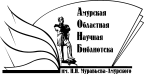 «Амурская областная научная библиотека имени Н.Н. Муравьева-АмурскогоОтдел библиографии и электронных ресурсов